Hundreds Chart & Recognizing Geometric Shapes 1st Grade Homework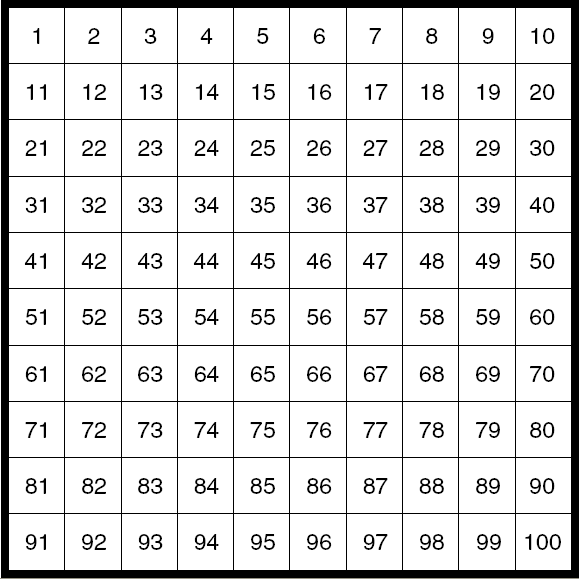 Circle:								Rectangle:Square:							Triangle:Monday -  Circle number 10. Circle all the numbers that count by 10s.Tuesday – Put a box around number 5. Put boxes around all numbers that count by 5’s.Wednesday – Draw a circle and a square.Thursday – Draw a rectangle and a triangle. 